УТВЕРЖДАЮПредседатель Ученого советафакультета психологии и       специального образованияПринято на заседании Ученого совета«22» июня 2017 г., протокол № 8Положение о курсовой работе по направлению подготовки 44.03.03 Специальное (дефектологическое) образованиеПрофиль «Логопедия»Самара, 2017 г.1. Общие положения1.1. Положение о курсовой работе студентов, обучающихся по направлению подготовки 44.03.03 Специальное (дефектологическое) образование (профиль «Логопедия») в федеральном государственном бюджетном образовательном учреждении высшего образования «Самарский государственный социально-педагогический университет» устанавливает порядок подготовки, руководства и защиты курсовой работы студентами, обучающимися по указанной программе.  1.2. Курсовая работа является итогом изучения дисциплин учебного плана и призвана углубить и обобщить знания студентов, полученные ими в ходе теоретических и практических занятий, развить навыки самостоятельного научного исследования, подготовить студента к выполнению выпускной квалификационной работы.1.3. Основной целью выполнения курсовой работы является расширение, углубление знаний студента и формирование у него навыков учебно- и научно-исследовательской деятельности. 1.4. Задачи курсовой работы состоят в: систематизации научных знаний; углублении уровня и расширении объема профессионально значимых знаний, умений и навыков; формировании умений и навыков самостоятельной организации учебно- и научно-исследовательской работы; овладение современными методами поиска, обработки и использования информации.1.5 Область профессиональной деятельности выпускников программ бакалавриата по направлению подготовки 44.03.03 Специальное (дефектологическое) образование включает: образование лиц (детей, подростков и взрослых) с ограниченными возможностями здоровья на базе организаций образования, социальной сферы и здравоохранения.Объектами профессиональной деятельности выпускников программ бакалавриата по направлению подготовки 44.03.03 Специальное (дефектологическое) образование являются:коррекционно-развивающий (учебно-воспитательный) и реабилитационный процессы; коррекционно-образовательные, реабилитационные, социально-адаптационные и образовательные системы.1.6. Подготовка и защита курсовой работы направлены на формирование компетенций, определяемых видами профессиональной деятельности педагога, и соответствует основным видам профессиональной деятельности учителя-логопеда: коррекционно-педагогическая, диагностико-консультативная и исследовательская.В процессе написания и защиты курсовой работы проверяется сформированность следующих компетенций: способность осуществлять образовательно-коррекционный процесс с учетом психофизических, возрастных особенностей и индивидуальных образовательных потребностей обучающихся (ОПК-3); способность к рациональному выбору и реализации коррекционно-образовательных программ на основе личностно-ориентированного и индивидуально-дифференцированного подходов к лицам с ОВЗ (ПК-1);  готовность к организации коррекционно-развивающей образовательной среды, выбору и использованию методического и технического обеспечения,  осуществлению  коррекционно-педагогической деятельности в организациях образования, здравоохранения и социальной защиты (ПК-2);  готовность к планированию образовательно-коррекционной работы с учетом структуры нарушения, актуального состояния и потенциальных возможностей лиц с ОВЗ (ПК-3).2. Порядок разработки и выбора темы курсовой работы студентами2.1. Примерный перечень тем курсовых работ ежегодно разрабатывается профессорско-преподавательским составом выпускающей кафедры и утверждается на заседаниях кафедры не позднее 01 октября текущего учебного года.2.2. Примерный перечень тем курсовых работ с указанием научных руководителей доводится до сведения студентов не позднее чем за шесть месяцев до срока сдачи курсовой работы, определенного графиком учебного процесса.2.3. Студент имеет право выбрать одну из заявленных тем или же предложить свою тему курсовой работы и обязан подать на имя заведующего кафедрой заявление о выборе темы курсовой работы (Приложение № 1). Не позднее, чем за 3 месяца до установленного срока сдачи студент сдает руководителю макет курсовой работы. (Приложение № 2).3. Руководство курсовой работой3.1. Непосредственное руководство курсовой работой осуществляет научный руководитель, назначенный заведующим кафедрой. Руководство курсовой работой закрепляется в расчете объема учебной работы кафедры и распределении учебных поручений между преподавателями, а также в карточке учебных поручений преподавателя.3.2. Научным руководителем курсовой работы может быть научно-педагогический работник, имеющий ученую степень кандидата или доктора наук и опыт научно-педагогической и преподавательской работы не менее 3-х лет. Научным руководителем курсовой работы может быть назначен приглашенный специалист из числа работодателей, выполняющий соответствующие обязанности на условиях почасовой оплаты.   3.3.  Обязанности научного руководителя курсовой работой: оказывать консультационную помощь студенту в определении окончательной темы курсовой работы, в подготовке ее плана, графика выполнения, в подборе литературы и фактического материала;содействовать в выборе методологии и методики исследования;осуществлять систематический контроль за ходом выполнения курсовой работы в соответствии с планом и графиком ее выполнения;информировать заведующего выпускающей кафедрой о случаях несоблюдения студентом графика выполнения курсовой работы;производить оценку качества выполнения курсовой работы в соответствии с предъявляемыми к ней требованиями согласно модульно-рейтинговой карте в форме оценочного листа (Приложение № 3) и присутствовать на публичной защите курсовой работы.4. Требования к курсовой работе4.1. Курсовая работа может быть выполнена с использованием теоретических и (или) экспериментальных методов исследования.4.1.1. Теоретическая курсовая работа выполняется на втором курсе (для студентов, обучающихся на очной форме) или на третьем курсе (для студентов, обучающихся  на заочной форме) и представляет собой самостоятельный анализ научной психолого-педагогической литературы по избранной проблеме, сопоставление подходов, теорий, концепций, результатов исследований других авторов.Задачи теоретической курсовой работы: анализ общей и специальной психолого-педагогической и медицинской литературы по теме исследования;  систематизация, закрепление, углубление и расширение приобретенных студентом научных и методических знаний по дисциплинам вариативной части учебного плана;  анализ методик изучения особенностей развития детей с ОВЗ согласно выбранной теме.4.1.2.  Эмпирическая курсовая работа выполняется на предвыпускном курсе и представляет собой описание самостоятельного исследования, проведенного студентом по избранной проблеме.  анализ общей и специальной психолого-педагогической и медицинской литературы по теме исследования;  подбор и адаптация методик для проведения психолого-педагогического исследования;  самостоятельное проведение психолого-педагогического исследования;  обработка полученных экспериментальных данных и их сопоставление с теоретическими положениями;  анализ литературных источников по основным направлениям оказания коррекционной помощи детям с ОВЗ с учетом выявленных нарушений психофизического развития.4.2. Этапы выполнения курсовой работы включают в себя:выбор темы;сбор научной информации по теме;разработка рабочего плана; исследование теоретических аспектов проблемы;оформление предварительного варианта курсовой работы; представление курсовой работы научному руководителю для проверки на плагиат;оформление окончательного варианта курсовой работы;подготовка доклада для защиты;публичная защита курсовой работы.4.3. Содержание курсовой работы включает в себя титульный лист (Приложение № 5), введение, основную часть, заключение, библиографический список, приложения (при необходимости) (Приложение № 6). 4.3.1. Во введении курсовой работы обосновываются актуальность темы исследования, степень ее научной разработанности, определяются объект, предмет цель, задачи, гипотеза, практическая и (или) теоретическая значимость и методы исследования.4.3.2. Основная часть курсовой работы состоит не менее чем из двух логически связанных и соподчинённых глав, каждая из которых подразделяется на несколько частей (параграфов). 4.3.4. В заключении курсовой работы подводятся итоги решения поставленных задач, делаются обобщающие выводы и рассматриваются пути дальнейшего развития темы.  4.3.5. Список использованных источников (Приложение № 7) должен содержать не менее 20 наименований источников. Оформление библиографических описаний должно соответствовать требованиям ГОСТ 7.1–2003.4.3.6. В Приложения выносится материал, дополняющий восприятие курсовой работы: таблицы, схемы, результаты статистической обработки результатов исследования, представленные в форме диаграмм, графиков, использованные методики, протоколы наблюдения и т.п.  5. Защита и оценка курсовой работы 5.1. График защиты курсовых работ утверждается на заседании выпускающей кафедры. 5.2. Защита курсовой работы осуществляется в присутствии студентов-одногруппников на заседании комиссии, состав которой утверждается заведующим кафедрой в соответствии с учебной нагрузкой.5.3. На публичную защиту студенты приглашаются в порядке очередности, каждый раз объявляется фамилия, имя, отчество студента, тема курсовой работы, фамилия, имя, отчество, должность научного руководителя. Продолжительность защиты одной курсовой работы, включая обсуждение, не должна превышать 15 мин.5.4. Студент должен представить на защиту:текст курсовой работы, оформленный в соответствии с требованиями;протокол проверки курсовой работы на плагиат; электронный вариант курсовой работы;отзыв научного руководителя;наглядные материалы (плакаты, раздаточный материал, фотоматериалы и т.д. при необходимости);доклад по основному содержанию курсовой работы;электронную презентацию основного содержания курсовой работы (не является обязательным).5.5. Устный доклад в течение 5-7 минут должен содержать основные результаты, полученные в ходе выполнения курсовой работы. После завершения доклада студент должен ответить на вопросы присутствующих по содержанию работы и на замечания (если таковые имеются).5.6. Критериями оценки курсовой работы являются:  актуальность и степень разработанности темы;  творческий подход и самостоятельность в анализе, обобщениях и выводах;  полнота охвата первоисточников и исследовательской литературы;  уровень овладения методикой исследования;  научная обоснованность и аргументированность обобщений, выводов и рекомендаций;  научный стиль изложения;  соблюдение требований к оформлению курсовой работы (проекта) и сроков ее исполнения. Курсовая работа или проект могут быть оценены на «отлично», «хорошо», «удовлетворительно», «неудовлетворительно». Научный руководитель на титульном листе делает отметку о допуске к защите курсовой работы. После защиты оценка проставляется на титульном листе с подписью научного руководителя. Несвоевременное выполнение курсовой работы или проекта считается академической задолженностью и ликвидируется в установленном порядке. Оценка курсовой работы осуществляется на основании модульно-рейтинговой карты (Приложение № 8). 5.7. После окончания защиты комиссия заполняет протокол защиты курсовой работы на каждого студента (Приложение № 4). 5.8. После защиты курсовая работа, ее электронный вариант, протокол проверки на плагиат передаются на выпускающую кафедру и хранится там в соответствии с Номенклатурой дел в СГСПУ. 6. Заключительные положения6.1. Внесение изменений и дополнений в настоящее Положение осуществляется в установленном порядке. Приложение № 1 Образец заявления на выбор темы курсовой работызаявление.Прошу разрешить мне выполнение курсовой работы на тему «______________________________________________________________________»Научный руководитель ________________________________________________ 
						ФИО, ученая степень, ученое звание«___» ______ 20___ г.							Подпись_____________Приложение № 2 Макет курсовой работыСтудент ____ курса направления подготовки 44.03.03 Специальное (дефектологическое) образование, профиль «Логопедия» ФИО (полностью)______________________________________________________Тема курсовой работыАктуальностьОбъектПредметЦельЗадачиМетоды исследованияТеоретическая значимость/ Практическая значимостьДата										Подпись студентаСогласованоНаучный руководитель  ФИО, ученая степень, ученое звание ____________________«____»_____________2015 г.Приложение № 3 Оценочный лист курсовой работыстудента______________________________________________________________________курса _______________________________________________________________________1. Оценка результатов, полученных автором курсовой работы2. Оценка методологических характеристик курсовой работы4. Оценка оформления курсовой работыВсего баллов______________________Итоговая оценка курсовой работы ________________________Научный руководитель _____________________Приложение № 4 ПРОТОКОЛ защиты курсовой работы«____»_____________2017 г.Студент __ курсанаправления подготовки 44.03.03Специальное (дефектологическое) образование, профиль «Логопедия»ФИО (полностью)______________________________________________________Тема курсовой работы_____________________________________________________________________________________________________________________________________________________________________Студенту были заданы следующие вопросы:1._____________________________________________________________________________________________________________________2. ________________________________________________________________________________________________________________________3._________________________________________________________________________________________________________________________Количество баллов________ Оценка_____________________________Научный руководитель:Ученая степень, ученое звание			 ____________   ФИОПриложение № 5 Титульный лист курсовой работыМИНОБРНАУКИ РОССИИфедеральное государственное бюджетное образовательное учреждениевысшего образования«Самарский государственный социально-педагогический университет»Кафедра логопедииКурсовая работа Тема работыВыполнил:студент __ курсанаправления подготовки 44.03.03Специальное (дефектологическое) образование, профиль «Логопедия»ФИО студента (полностью)ПодписьНаучный руководитель:Ученая степень, ученое звание
ИОФ (полностью)Подпись Работа защищена«____» ___________ 2018 г.Оценка________________________Самара, 2018Приложение № 6 СодержаниеПриложение № 7 Пример оформления библиографического списка Официальные документы.Федеральный закон «Об образовании в Российской Федерации» [Текст]. — М.: Омега — Л., 2014. — 134 с.О рынке ценных бумаг [Электронный ресурс]: федер. закон от 22.04.1996 № 39-ФЗ, ред. от 06.12.2006 — Режим доступа: http://base.consultant.ru/cons/cgi/online.cgi?req=doc;base=LAW;n=148531. (24.02.2014).Дети-инвалиды: Реабилитация, соц. защита [Сб. нормат. док.]. — М.: Соц. Защита, 2000. — 159 с.Книга одного автора.Исагулиев, П. И. Ролевые игры и тренинги в коррекции заикания [Текст] / П. И. Исагулиев. — М.: НИИ шк. Технологии, 2009. — 111 с.Рыжанкова, Е. Н. Занимательные игры и упражнения с пальчиковой азбукой [Текст] / Е. Н. Рыжанкова. — М.: Сфера, 2010. — 64 с.Книга двух авторов.Белякова, Л. И. Логопедия. Дизартрия [Текст]: учеб. пособие / Л. И. Белякова, Н. Н. Волосков. — М.: Владос, 2009. — 287 с.Жохова, О. В. Домашние задания для детей старшей и подготовительной к школе логопедических групп ДОУ [Текст] / О. В. Жохова, Е. С. Лебедева. — М.: Сфера, 2010. — 64 с.Книга трёх авторов.Белякова, Л. И. Методика развития речевого дыхания у дошкольников с нарушениями речи [Текст] / Л. И. Белякова, Н. Н. Гончарова, Т. Г. Шишкова. — М.: Книголюб, 2005. — 55 с.Книга четырёх и более авторов.Коррекционная педагогика в начальном образовании [Текст]: учеб. пособие / М. Э. Вайнер и др. — М.: Академия, 2003. — 313 с.Книга с указанием редактора.Логопедия [Текст]: учеб. для студ. / под ред.: Л. С. Волковой, С. Н. Шаховской. — М.: Владос, 1998. — 677 с.Книга с указанием составителя.Итоговая государственная аттестация по логопедии [Текст]: метод. рек. / авт.-сост. Н. В. Новоторцева. — Ярославль: Изд-во ЯГПУ, 2009. — 86 с.Статья из журнала.Самойлюк, Л. А. К проблеме компенсации заикания в подростковом возрасте / Л. А. Самойлюк // Дефектология. — 2009. — № 5. — С. 29—28.Статья из сборника.Новоторцева, Н. В. Актуальные проблемы формирования у логопедов профессиональной компетенции в диагностической деятельности / Н. В. Новоторцева // Социальное образование: проблемы и перспективы: материалы конференции «Чтения Ушинского». — Ярославль: Изд-во ЯГПУ им. К. Д. Ушинского, 2009. — С. 3—9.Описание материала, имеющего электронную и печатную версии.Выготский, Л. С. Собрание сочинений: в 6-ти т.: Т. 6. Научное наследство/ Л. С. Выготский; под ред. М. Г. Ярошенко [Текст] — М.: Педагогика, 1984. — 400 с.; То же [Электронный ресурс]. — Режим доступа: http://elib.gnpbu.ru/text/vygotsky_ss-v-6tt_t6_1984/fs,1/ (13.07.09)Филиппова, Л. Я. Создание контента (содержания) библиотечных веб-сайтов учебных заведений (из зарубежного опыта) // Научные и технические библиотеки. — 2002. — № 2. — С. 30—34. — [Электронный ресурс]. — Режим доступа: http://www.gpntb.ru/win/ntb/2002/2/f02_10.htm (14.12.11)Описание ресурса локального доступа.Александр и Наполеон [Электронный ресурс] : история двух императоров / Музей-панорама «Бородинская битва», Интерсофт. — М.: Интерсофт, сор. 1997. — (CD-ROM)Интернет шаг за шагом [Электронный ресурс]: интерактивный учеб. — СПб.: ПитерКом, 1997. — (CD-ROM).Описание ресурса удаленного доступа.Вайс М. Н. Диагностика состояния доречевого развития детей с ДЦП группы «Особый ребенок» [Электронный ресурс]. — Режим доступа: URL: http://logopedia.by/?p=2553. (24.02.2014)Примеры библиографических ссылок:- затекстовая ссылка, вынесенная за текст документа или его части…поддержка творческой активности и инициативы, инновационной деятельности молодежи, ее социальная защита, поощрение студенческого самоуправления и самоуправления [1, с. 11—12].Компетентностный подход, акцентирующий внимание на результативности образования, заключается не в определенной сумме приобретенных школьником или студентом знаний или количестве усвоенной информации, а в способности «человека действовать в различных проблемных ситуациях» [4, с. 6].…изучение нейрохимических процессов обучения и памяти [2, с. 3].Приложение № 8 Модульно-рейтинговая карта по курсовой работе 
студентов, обучающихся по направлению подготовки 44.03.03Специальное (дефектологическое) образование, профиль «Логопедия»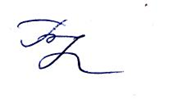 Н.И.БуковцоваРассмотрено и утверждено на заседании кафедры _________________________
Протокол № ______
от «___» _________ 20__ г.Заведующему кафедрой ___________
ФИО.____________________студента ____ курса
направления подготовки 44.03.03 Специальное (дефектологическое) образование, профиль «Логопедия» ФИОХарактеристики содержания и результатов работыБаллыБаллыБаллыБаллыДостижение цели работы0920Анализ источников0810Практическая часть0810Требования к методологическим характеристикам работыБаллыБаллыБаллыБаллыБаллыОбъект исследования0055Предмет исследования0055Актуальность темы0044Цель исследования0055Последовательность поставленных задач и структура работы05815Выводы по работе051015Требования к оформлению курсовой работыБаллыБаллыБаллыРабота выполнена на стандартных листах бумаги формата А4, шрифт Times New Roman, кегль 14, интервал полуторный01Поля: сверху – 2 см, снизу – 2 см, справа – 1 см, слева 3 см01Страницы пронумерованы арабскими цифрами, номер по центру вверху страницы, титульный лист не пронумерован01Заголовки расположены по центру строк. В заголовках отсутствуют переносы. В конце заголовков отсутствуют знаки препинания. Отсутствуют заголовки в конце страниц01Знаки препинания проставлены непосредственно после последней буквы слова и отделены от следующего слова пробелом01Абзацы напечатаны с красной строки, при этом от левого поля имеется отступ 1,25 см01Все таблицы и рисунки имеют нумерацию и названия (над таблицей справа, под рисунком слева)01На все таблицы и рисунки даны ссылки в тексте01При использовании заимствованного материала применены ссылки причем однотипные (либо постраничные, либо концевые)01Список литературы составлен в алфавитном порядке01Описание каждого источника в списке литературы содержит фамилию (фамилии) автора (авторов), заглавие, место издания, год издания, либо дату, если издание периодическое, адрес web-страницы, если используются ресурсы Интернет (печатается в конце описания источника)01Члены комиссии:ФИОПодписьФИОПодписьВведениеГлава 1.1.1.1.2.…Выводы по 1 главеГлава 2.2.1.2.2.…Выводы по 2 главеЗаключениеБиблиографический списокПриложение 1Приложение 2Приложение 3Вид работыКол-во балловКол-во балловКритерии оценкиМодуль 1 Написание курсовой работы (80 баллов)Модуль 1 Написание курсовой работы (80 баллов)Модуль 1 Написание курсовой работы (80 баллов)Модуль 1 Написание курсовой работы (80 баллов)Методологический аппаратМетодологический аппаратМетодологический аппаратМетодологический аппарат1.Общий уровень методологического аппарата4-104-1010 баллов – Работа имеет логично обоснованный целостный методологический аппарат, все положения в котором согласованы и логично следуют один из другого.6 баллов – Работа имеет целостный методологический аппарат.4 балла – Работа имеет методологический аппарат, в котором основные положения могут быть не согласованы (например: объект и предмет, цели и задачи).2.Соотношение теоретического и эмпирического материала4-84-88 баллов – Соотношение между теоретической и эмпирической главами в целом соотносятся как тезис и аргумент: автор подтверждает верность теории результатами практического исследования. 6 баллов – Соотношение между теоретической и эмпирической главами соотнесены тематически: в теоретической главе рассматриваются понятия и феномены, анализируемые в практической части. 4 балла – Соотношение между теоретической и эмпирической главами в целом связаны тематически. 3.Соблюдение требований к оформлению курсовой работы4-104-1010 баллов – Курсовая работа оформлена полностью в соответствии со всеми требованиями.6 баллов – В оформлении курсовой работы имеются небольшие недостатки. 4 балла – Курсовая работа имеет существенные недостатки в оформлении.  4.Библиографический материал4-64-66 баллов – В работе использован большой объем библиографического материала (25 и более), из них - 30%  современного; список литературы оформлен согласно требованиям (Приложение 7).5 баллов – В работе использован достаточный объем библиографического материала (20-24 источников), из них - 20%  современного; список литературы оформлен согласно требованиям (Приложение 7.)4 балла – В работе использован минимальный обязательный объем библиографического материала (19 и менее), из них - 10%  современного; оформление списка литературы не соответствует требованиям (Приложение 7).Теоретический разделТеоретический разделТеоретический разделТеоретический раздел6.Методологические и теоретические основы исследованияМетодологические и теоретические основы исследования4-88 баллов – Работа содержит методологические и теоретические основы, которых автор последовательно придерживается в практической части работы.6 баллов – Работа содержит методологические и теоретические основы, которых автор в целом придерживается в практической части работы, но выводы с ними не соотносит.4 балла – Работа содержит методологические и теоретические основы, но с практической частью они соотносятся случайным образом.7.Анализ научной литературы по проблеме исследованияАнализ научной литературы по проблеме исследования4-1010 баллов – Теоретическая часть изложена грамотно; при анализе научной литературы соотносились теоретические положения различных научных подходов и концепций, позиции и точки зрения различных авторов по исследуемой проблеме.7 баллов – Теоретическая часть изложена грамотно, научная литература описана, но анализ теоретических положений различных научных подходов и концепций, позиций и точек зрения различных авторов по исследуемой проблеме проведен поверхностно. 4 балла – Теоретическая часть содержит только перечисление теоретических положений различных научных подходов и концепций, позиций и мнений различных авторов по исследуемой проблеме. 8. Анализ практического опыта  образовательных учреждений специального и инклюзивного образованияАнализ практического опыта  образовательных учреждений специального и инклюзивного образования4-1010 баллов – Проведен глубокий тщательный анализ практического опыта образовательных учреждений специального и инклюзивного образования. 7 баллов – Проведен анализ опыта образовательных учреждений специального и инклюзивного образования.4 балла – Анализ опыта образовательных учреждений специального и инклюзивного образования, проведен поверхностно.10.Презентация результатов исследованияПрезентация результатов исследования4-88 баллов – Результаты исследования представлены иллюстративно, содержательно описаны и проанализированы.6 баллов – Результаты исследования представлены иллюстративно, они описаны, но анализа этих результатов нет (только констатация факта).4 балла – Иллюстративное представление результатов исследования не соответствует требованиям 5.5-5.7 Положения о курсовых работах; описание результатов исследования очень ограничено, анализа этих результатов нет.11.Анализ результатов и выводыАнализ результатов и выводы4-1010 баллов – Автором выявлены особенности консультативного процесса, наиболее эффективные техники и технологии психологического консультирования и сделаны выводы, которые в совокупности конкретизируют проблематику выбранной темы7 баллов – Автором определены особенности консультативного процесса, перечислены некоторые эффективные техники и технологии психологического консультирования, но выводы, сделанные автором, раскрывают не всю проблематику выбранной темы исследования.4 балла – Выявленные особенности консультативного процесса, лишь перечислены техники и технологии психологического консультирования, но не проанализированы; представленные выводы не охватывают всю проблематику выбранной темы исследования.Модуль 2. Защита курсовой работы (20 баллов)Модуль 2. Защита курсовой работы (20 баллов)Модуль 2. Защита курсовой работы (20 баллов)Модуль 2. Защита курсовой работы (20 баллов)12.Владение теоретическим материалом4-104-1010 баллов – Во время защиты курсовой работы и в ходе ответов на вопросы членов комиссии автор продемонстрировал глубину владения теоретическим материалом и специальной терминологией.7 баллов – Во время защиты курсовой работы и в ходе ответов на вопросы членов комиссии автор продемонстрировал владение теоретическим материалом, но при использовании специальной терминологии им были допущены неточности.4 балла – Во время защиты курсовой работы и в ходе ответов на вопросы членов комиссии автор продемонстрировал владение теоретическим материалом, но показал также очень поверхностные знания истории и теории проблемы.13.Аргументированность изложения4-104-1010 баллов – Представленный студентом на защиту устный доклад ёмкий, содержательный, с логично выстроенным изложением; ответы на вопросы членов жюри четкие, ясные и аргументированные.7 баллов – Представленный студентом на защиту устный доклад содержательный, с логично выстроенным изложением, но ответы на вопросы членов жюри не вполне четкие, и не подкреплены аргументами.4 балла – В представленном студентом на защиту устном докладе отсутствуют ясность и аргументированность изложения; не выдержано время, отпущенное для доклада (нарушено требование п.6.5 Положения о курсовых работах); ответы на вопросы членов жюри нечеткие, бездоказательные.